LATVIJAS REPUBLIKA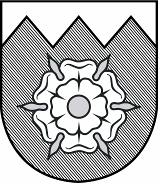 TUKUMA  NOVADA  DOMEReģistrācijas  Nr.90000050975Talsu ielā 4, Tukumā, Tukuma novadā, LV-3101, tālrunis 63122707, fakss 63107243, mobilais tālrunis 26603299, 29288876www.tukums.lv      e-pasts: dome@tukums.lv         															APSTIPRINĀTI 														ar Tukuma novada Domes  22.10.2009.														lēmumu (prot. Nr.10, 15.§.)														Ar grozījumiem, kas izdarīti ar 														Tukuma novada Domes 20.06.2013.														lēmumu (prot.Nr.11, 7.§.)NOTEIKUMITukumā2009.gada 22.oktobrī								                  Nr.9(prot.Nr. 10, 15. §.)Par audzēkņu uzņemšanuTukuma Mākslas skolā1. Audzēkņu uzņemšana Tukuma Mākslas skolā (turpmāk tekstā - skola) notiek saskaņā ar Tukuma novada Domes apstiprināto skolas nolikumu un noteikumiem „Par audzēkņu uzņemšanu Tukuma Mākslas skolā”.2.Skolā audzēkņi tiek uzņemti:2.1. profesionālās ievirzes izglītības programmā „Vizuāli plastiskā māksla”, kods: 20V 21100, no septiņu gadu vecuma;2.2. profesionālās ievirzes izglītības programmā „Vizuāli plastiskā māksla”, kods: 30V 21100, paralēli vispārējās vidējās izglītības apguvei.Ar grozījumiem, kas izdarīti ar Tukuma novada Domes 20.06.2013. lēmumu (prot.Nr.11, 7.§.)3. Stājoties skolā, iesniedzami šādi dokumenti:3.1. skolas direktoram adresēts vecāku, vai personu, kas viņus aizstāj, iesniegums;3.2. bērna dzimšanas apliecības kopija;3.3.ģimenes ārsta izziņa par bērna veselības stāvokli.4. Skola drīkst noteikt iestājpārbaudījumus audzēkņu uzņemšanai profesionālās ievirzes izglītības programmā.5. Audzēkņu atbilstību profesionālās ievirzes izglītības programmas uzsākšanai pārbauda skolas direktora apstiprināta uzņemšanas komisija.6. Lai noteiktu audzēkņu atbilstību katra konkrētā kursa programmas prasībām, skola drīkst noteikt zināšanu pārbaudījumus profesionālās ievirzes izglītības programmas turpināšanai.7. Audzēkņu atbilstība un spējas profesionālās ievirzes izglītības programmas apguves īstenošanā tiek vērtēta 10 ballu sistēmā.8. Audzēkņu uzņemšana skolā profesionālās ievirzes izglītības programmā notiek, pamatojoties uz uzņemšanas komisijas lēmumu un skolas direktora rīkojumu.9. Audzēknim iestājoties skolā profesionālās ievirzes izglītības programmā, tiek slēgts divpusējs līgums starp skolu un audzēkņa vecākiem (personām, kas viņus aizstāj).10. Skola bērna sagatavošanai iestājpārbaudījumiem profesionālās ievirzes izglītības programmā drīkst veidot sagatavošanas grupas.11. Skolas īstenotajās interešu izglītības programmās saskaņā ar iesniegumā minētajām audzēkņa vēlmēm un interesēm tiek uzņemti bērni un jaunieši vecumā līdz 25 gadiem.12. Katram bērnam un jaunietim ir tiesības iesaistīties vairākās interešu izglītības programmās, kā arī mainīt tās gada laikā.Domes priekšsēdētājs			(personiskais paraksts)		J.Šulcs